PROIECT DIDACTICClasa a V-aMatematicăProiect didactic realizat de Nicoleta Popa, profesor Digitaliada, revizuit de Ioan Popa, profesor Digitaliada Textul și ilustrațiile din acest document sunt licențiate de Fundația Orange conform termenilor și condițiilor licenței Attribution-NonCommercial-ShareAlike 4.0 International (CC BY-NC-SA 4.0) care poate fi consultată pe pagina web https://creativecommons.org/licenses/by-nc-sa/4.0/. Înțelegerea matematicii utilizând jocul Pythagorea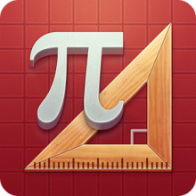 Clasa a V-a  – Figuri congruente. Axa de simetrieTipul lecției – Dobândire de noi cunoștințeIntroducereÎn această lecție de dobândire a cunoștințelor din capitolul GEOMETRIE, unitatea de învățare Elemente de geometrie, elevii își vor însuși cunoștințe despre figuri congruente și axe de simetrie ale figurilor geometrice.Elevii vor lucra individual și în echipe, împărtășind experiența lor întregii clase. Ora va începe cu o activitate  de recapitulare a noțiunilor învățate anterior și de captare a interesului pentru lecția nouă.         Pentru recunoașterea figurilor congruente și a axelor de simetrie, se va folosi jocul Pythagorea. Se recomandă ca profesorul să fie familiarizat cu și să aibă pregătite fișele de lucru. Întrebări esențiale:Ce înțelegem prin figuri congruente?Ce înțelegem prin axă de simetrie?Competențe generale și specifice:CG 1. Identificarea unor date, mărimi și relații matematice, în contextul în care acestea aparCS 3. Identificarea noțiunilor geometrice elementare și a unităților de măsură în diferite contexteCG 5. Analizarea caracteristicilor matematice ale unei situații dateCS 3. Interpretarea prin recunoașterea elementelor, a măsurilor lor și a relațiilor dintre ele, a unei configurații geometrice dintr-o problemă datăCG 6. Modelarea matematică a unei situații date, prin integrarea achizițiilor din diferite domeniiCS 3. Analiza unor probleme practice care includ elemente de geometrie studiate, cu referire la unități de măsură și la interpretarea rezultatelorCompetențe derivate:Recunoașterea figurilor congruente prin suprapunereConstruirea de figuri congruente prin suprapunereConstruirea axelor de simetrie prin pliereMateriale necesare:Tabletele cu jocul Pythagorea Fișa de lucruCaietele elevilorFiguri decupate LipiciVideoproiector Concepte  abordate:Figuri congruenteSimetricul unui punctAxă de simetrieDesfășurarea lecției1. Captarea atenției și prezentarea titlului lecțieiElevii sunt grupați câte patru și au  pe bănci caietele și tabletele cu jocul Pythagorea.Profesorul verifică tema și se clarifică eventualele exerciții nerezolvate apoi pentru a împărți elevii în grupe, aceștia trebuie să extragă câte o figură dintr-o urnă, în  care profesorul a pregătit desene decupate din hârtie colorată, identice câte 3-4, în funcție de numărul elevilor și de numărul de grupe dorite. Fiecare grupă va conține elevii care au extras aceeași figură. Profesorul anunță titlul lecției: Figuri congruente. Axe de simetrie. Profesorul scrie pe tablă iar elevii notează în caiete.	2. Dirijarea învățăriiEtapa 1Ce înțelegem prin figuri congruente?  (7 min.)Cu ajutorul activității anterioare și a definirii segmentelor și a unghiurilor congruente, profesorul definește noțiunea de figuri congruente: Două sau mai multe figuri geometrice care au toate laturile și toate unghiurile congruente sunt figuri congruente. Putem identifica figurile congruente prin suprapunere, prin măsurare sau folosind proprietățile figurilor. Elevii primesc fișa de lucru, un set de figuri decupate și rezolvă împreună cu grupa exercițiul 1.Verificarea se face frontal. Etapa 2Ce înțelegem prin axă de simetrie? (10 min.)Profesorul le arată elevilor un fluture care se va îndoi după axa de simetrie. Elevii sunt rugați să spună ce constată. Se notează: Vom spune că o figură admite axă de simetrie dacă există o dreaptă ce împarte figura în două părți identice, adică prin suprapunere coincid.Se amintește noțiunea de simetric al unui punct față de alt punct și față de o dreaptă pentru a construi figuri simetrice.Un punct B este simetricul punctului A față de M dacă M este mijlocul segmentului AB.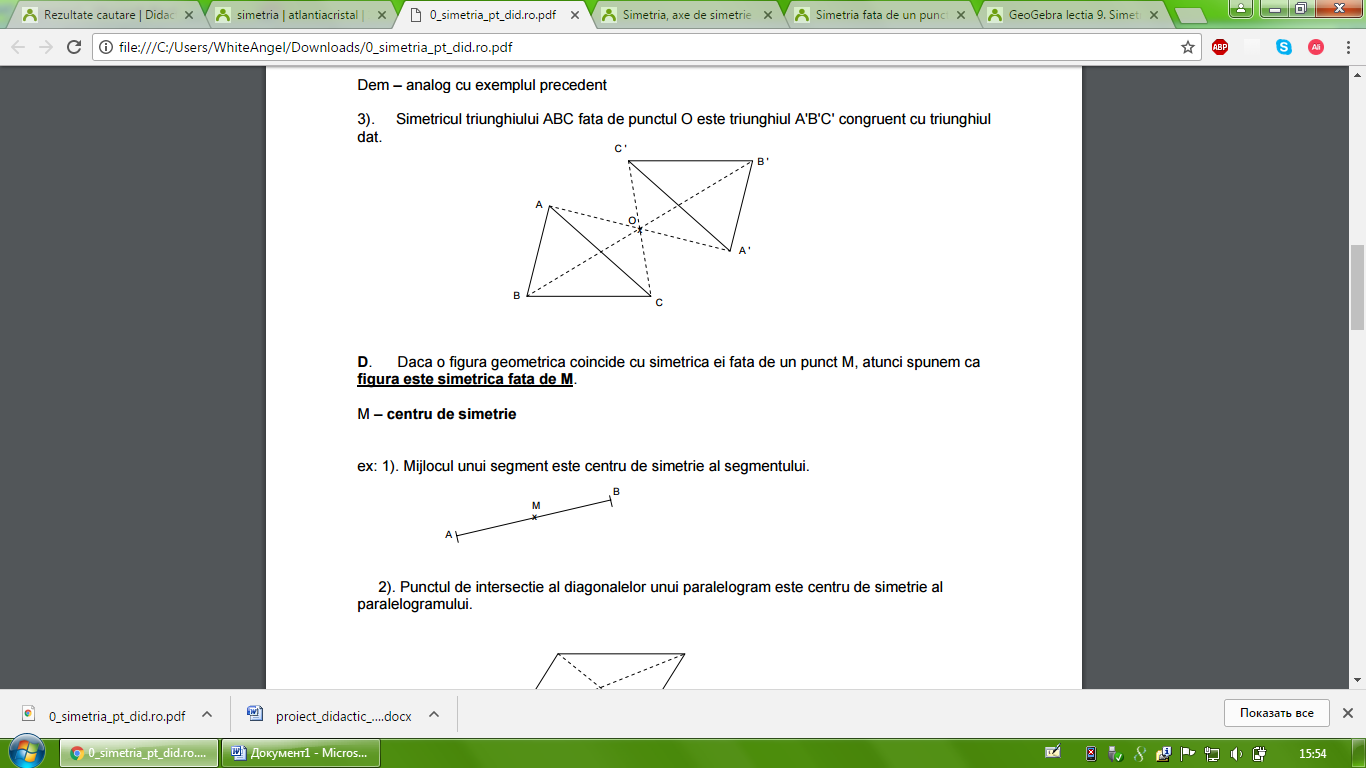 Un punct B este simetricul punctului A față de dreapta d dacă d trece prin mijlocul segmentului AB și este perpendiculară pe AB. Definiție: Spunem că punctele distincte A și B sunt simetrice față de o dreaptă g, dacă dreapta g trece prin mijlocul segmentului AB și este perpendiculară pe AB. 													Mai departe, elevii sunt rugați să încerce să găsească axele de simetrie pe un nou set de figuri decupate.Se analizează cu toată clasa rezultatele.Se desenează pe caiete: segmentul: o axă de simetrie, pătratul: patru axe de simetrie, cercul: o infinitate de axe de simetrie.Se prezintă pe proiector imaginea din anexă și se dau explicațiile potrivite.    3. Fixarea cunoștințelor Etapa 1Folosirea  tabletelor  cu  jocul  Pythagorea (15 min.) Pentru fixarea cunoștințelor, se vor folosi tabletele cu aplicația Pythagorea, capitolul Reflection.   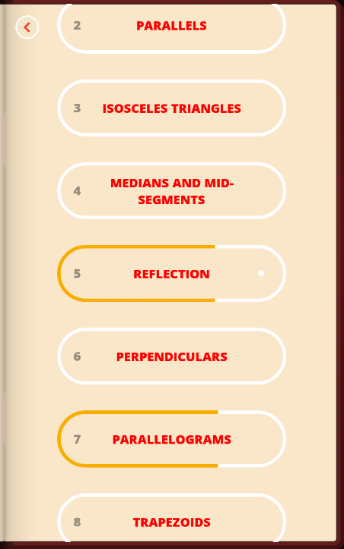 Capitolul conține exerciții legate de simetrie față de o dreaptă, sub denumirea de reflecție, începând de la construcția simetricului unui punct, la construcția simetricului unei figuri și la construcția axelor de simetrie.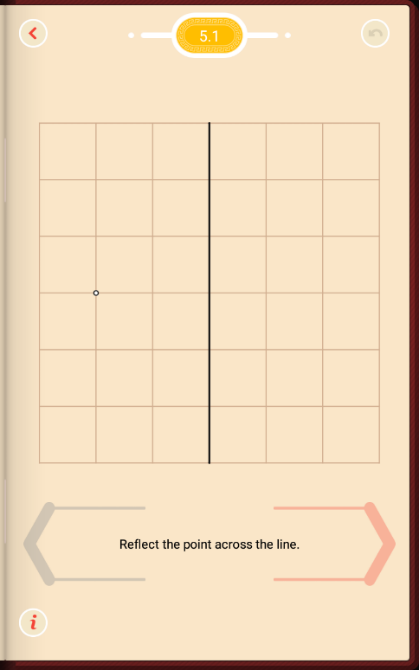 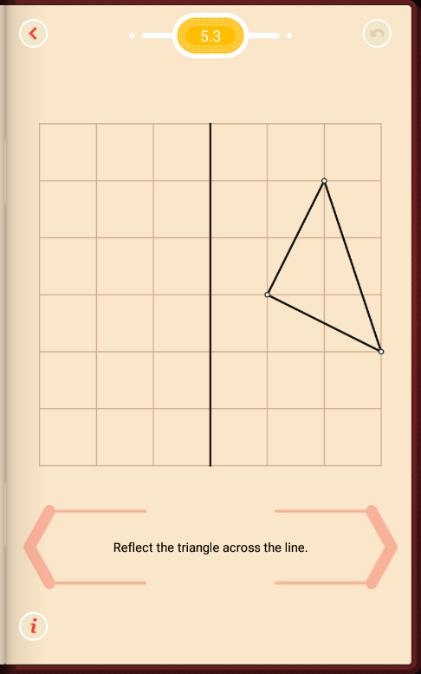 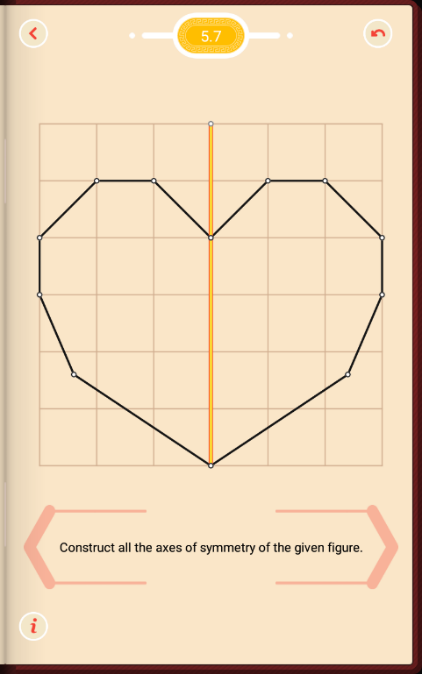 În funcție de elevi se stabilește un nivel maxim. În timpul activității, profesorul oferă indicații unde este cazul, iar elevii se pot ajuta între ei. Etapa 2Rezolvarea exercițiilor din fișa de lucru (10 min.) Profesorul le va propune elevilor să rezolve individual exercițiile 2 și 3 din fișa de lucru. Se face verificarea frontal, cu observațiile de rigoare.Cum vi s-a părut sarcina de lucru? Cum v-ați descurcat în aplicație să rezolvați exercițiile date? Credeți că aplicația Pythagorea v-a ajutat să înțelegeți mai bine ce este o axă de simetrie?Ce v-a plăcut cel mai mult să faceți? Ce ați reținut cel mai ușor din această activitate?Etapa 3Tema pentru acasăElevii vor avea ca temă pentru acasă exercițiile rămase nerezolvate din fișa de lucru și exerciții din manual.  Fișa de lucru 1Lipiți peste desenele următoare figurile congruente din cele decupate:Trasaţi axele de simetrie pentru figurile de mai jos.Care dintre literele de mai jos au axă de simetrie şi câte axe de simetrie: Axe de simetrie     Axe de simetrie    Axe de simetrie       Axe de simetrie        Axe de simetrie__________              __________          __________              __________          __________Construiți cel puțin câte două axe de simetrie pentru următoarele desene:Câte cifre din sistemul zecimal au axă de simetrie?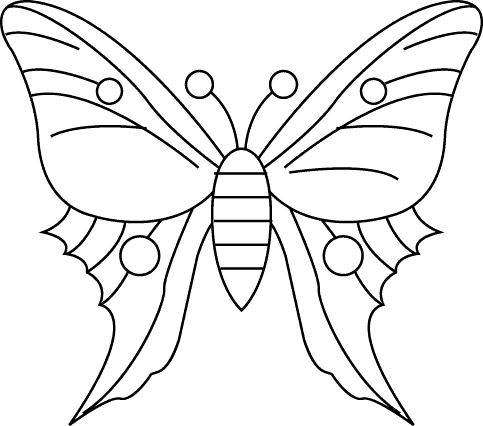 Anexa 1 (pentru afișare proiector)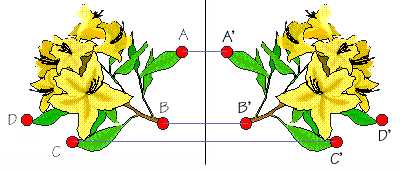 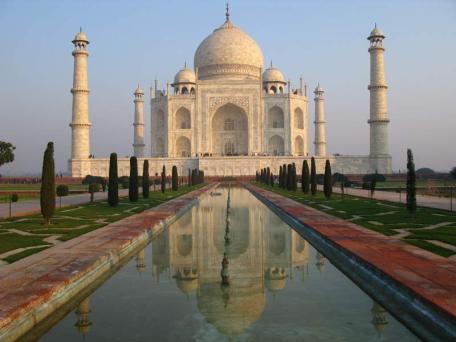 Anexa  2 (pentru lipire pe fișă)Anexa 3 (pentru stabilirea grupelor)Grupa 1                                                                            Grupa 2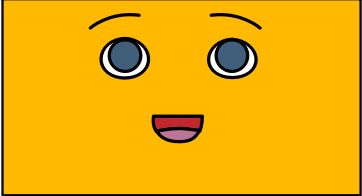 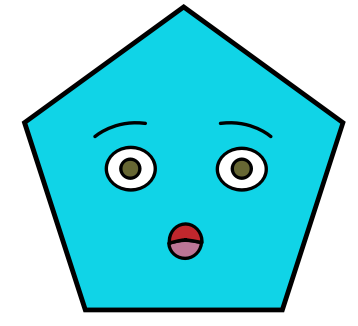 Grupa 3                                                                            Grupa 4                                                                           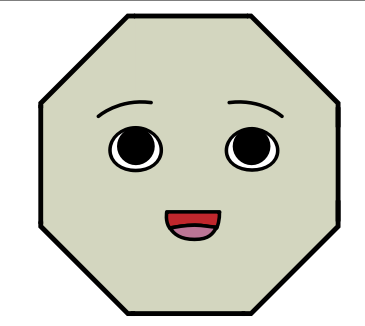 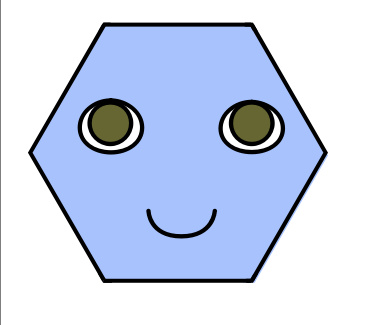 Anexa  4 (pentru trasarea axelor de simetrie)Scop: Elevii să intre în atmosfera lecției cu atenție și curiozitate maximăTimp: 8 minuteMateriale: Caiete, figuri decupate, lipici, tablăMetode: Conversația, joculConcepte: Figuri congruenteScop: Elevii să își însușească noile cunoștințe despre figuri congruente și modul de identificare a acestora și a axelor de simetrie unei figuri geometrice.Timp: 17 minuteMateriale: Caiete, tablă, fișă de lucru,videoproiectorMetode: Învățarea prin descoperire, conversațiaConcepte: Figuri congruente, simetricul unui punct, axa de simetrieScop: Elevii să își fixeze noile cunoștințe despre simetrieTimp: 25 minuteMateriale: Caiete, tablă, tablete cu jocul Pythagorea, fișe de lucruMetode: Jocul, conversația, exercițiulConcepte: Axa de simetrie, simetricul unui punct